İlgili MakamaAşağıda bilgileri yer alan Yüksekokulumuz öğrencisinin belirtilen tarihler arasında 30 iş günü zorunlu yaz staj yapmasının uygun görülmesi halinde, 5510 sayılı Sosyal Sigortalar ve Genel Sağlık Sigortası Kanununa göre zorunlu yaz staja tabi olan öğrencimizin iş kazası ve meslek hastalığı sigortası ve prim işlemlerinin yapılabilmesi için öğrencimizin yaz stajına başlama ve bitiş bilgilerini gösteren evrakı müdürlüğümüze teslim eden öğrenciler için Yüksekokulumuz tarafından yerine getirileceğini taahhüt ederiz.								Prof. Dr. Adem KARAKAŞ									        MüdürÖĞRENCİNİNÖğrenci 25 yaş ve üstü ise, genel sağlık sigortası var mı?  Evet   □    Hayır □ÖĞRENCİNİN NÜFUS KAYIT BİLGİLERİ (Staj başvurusu kabul edildiği taktirde öğrenci tarafından doldurulur)ZORUNLU YAZ STAJI YAPILAN YERİN
STAJ ONAY BÖLÜMÜNot 1) Staj onay bölümü staj yapılacak yere kesinlikle onaylatılmalıdır.Kuruma onaylatılmayan evraklar kabul edilmeyecektir.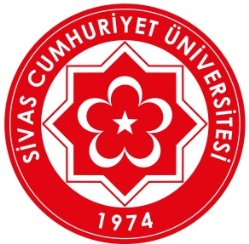 Adı SoyadıÖğrenci NoÖğretim YılıProgramıTelefon Noİkametgah AdresiÖğrencinin İmzasıÖğrencinin İmzasıSoyadıAdıBaba AdıAna AdıDoğum YeriDoğum TarihiT.C.Kimlik No.AdıAdresiTelefon NoFaks NoStaja Başlama TarihiBitiş TarihiSüresi (iş günü)30BÖLÜM STAJ KOMİSYON ONAYIKURUM ONAYI(Hastanemizde/İşyerimizde staj yapması uygun görülmüştür.)